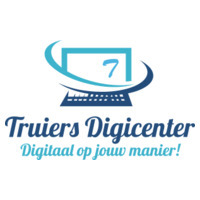 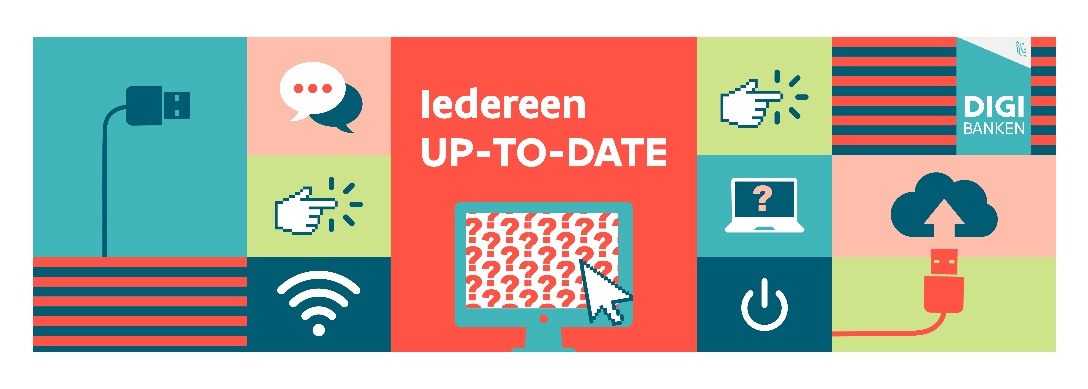 Heb je vragen over …..   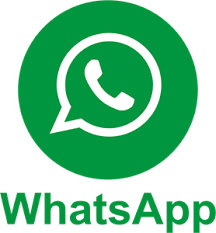 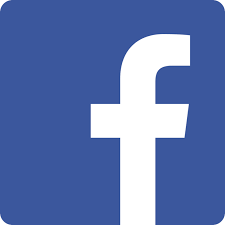 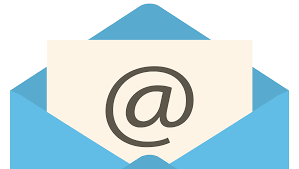 Kan je hulp gebruiken bij de installatie van ….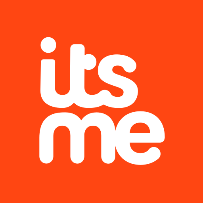 Weet je niet hoe je kan inloggen bij ….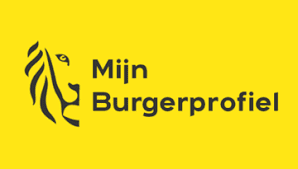 Heb je hulp nodig bij de aanvraag van…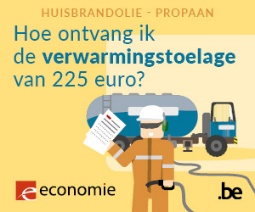 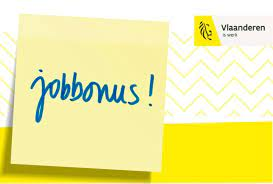 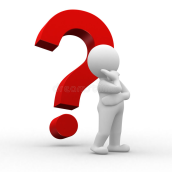 
Buurtrestaurant Denge van GlengeEenmaal per maand van 13u tot 14u3027 april11 mei8 juniOnze dienstverlening is gratis!
(Vergeet niet je identiteitskaart en pincode mee te brengen!)



Buurtrestaurant
Denge van GlengeZaal Lindehof, Gelinden-dorp 40, Gelinden


Buurtrestaurant
Denge van GlengeZaal Lindehof, Gelinden-dorp 40, Gelinden